Таблица цветов RAL       Электронное представление палитры RAL. Из-за различной цветопередачи каждый монитор покажет эту палитру по разному – информация приводится только для ознакомления со структурой и содержанием палитры RAL цветов.Всего палитра RAL Classic для колеровки красок насчитывает 210 цветов, палитра разбита на 9 групп по оттенкам, а двадцать два цвета объеденены в три особые RAL группы:
   флуоресцентная краска, пять RAL цветов – 1026, 2005, 2007, 3024 и 3026
   металлик, два RAL цвета – 9006 и 9007
   перламутр, пятнадцать цветов RAL – 1035, 1036, 2013, 3032, 3033, 4011, 4012, 5025, 5026, 6035, 6036, 7048, 8029, 9022 и 9023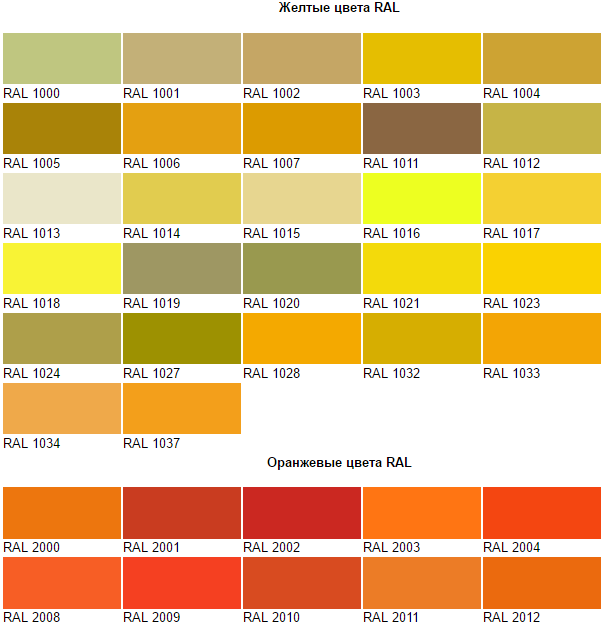 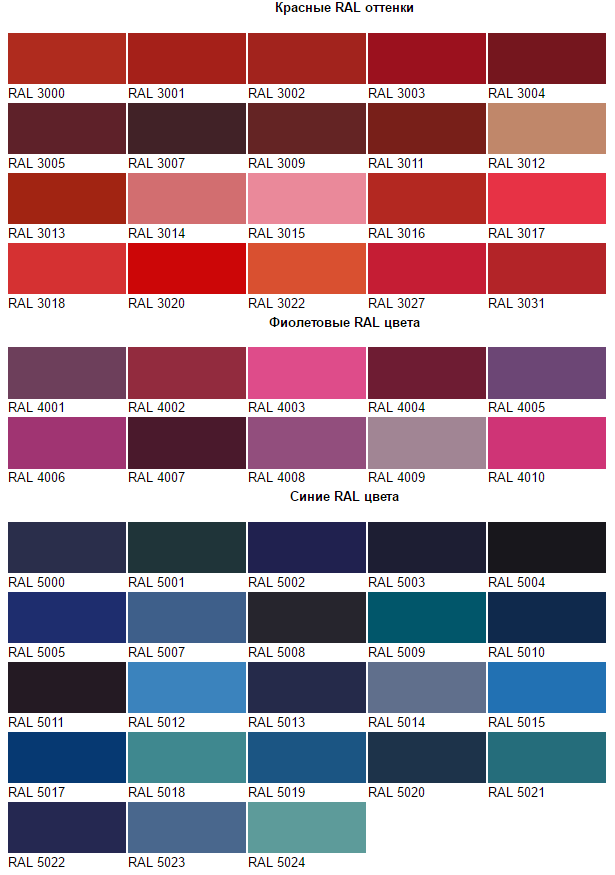 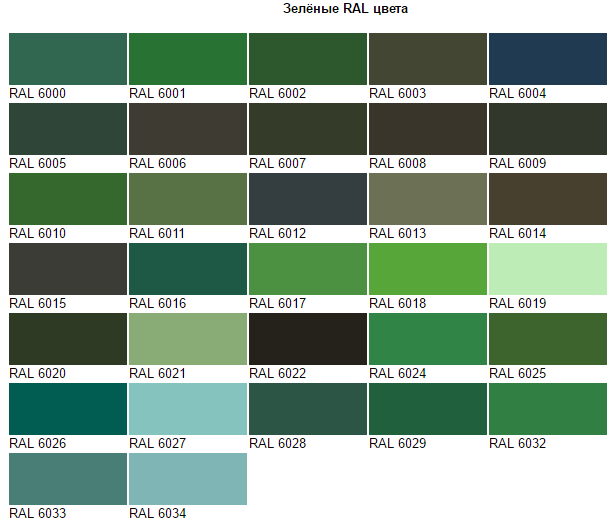 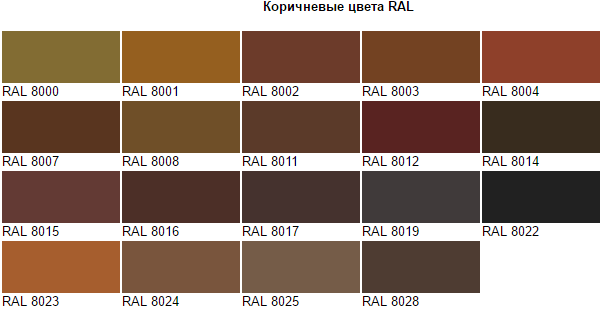 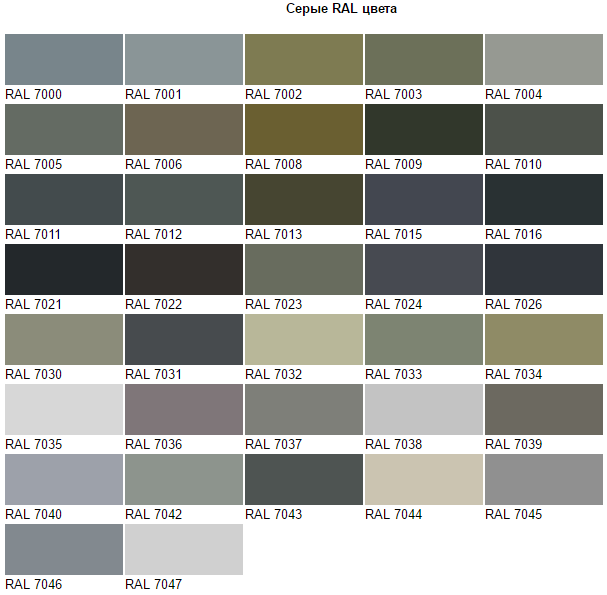 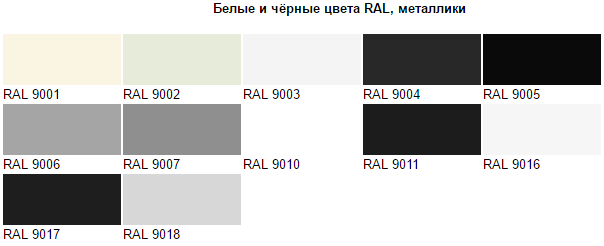 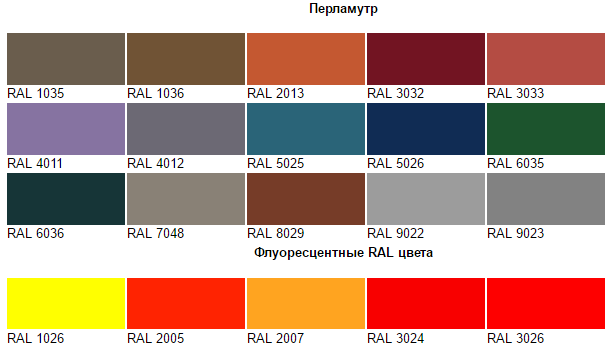 